Sangster PTA Meeting November 19th 2020 Attendance:36                                                                          Called to order at 7:02 pmPrincipals Update: Alison Jankovich/Jennifer RedfordDr Brabrand addressed the pause on phased reopening at a Town Hall tonight held at 6pm. Reminder that all dates are subject to change based upon COVID indicators. There has not been a new Group 5 start date projected. Sangster has prepared for phased reopening by implementing: -visual aids - marking off spots for mask breaks- inside cleaning and decluttering- IA and Staff support schedule for beginning and end of school day- classroom set up with social distance- student materials ordered- technology upgrades and additions- PPE sorted and allocated to teachers- approved recess equipment with sanitation procedures - air systems checked, cleaned and approved for safety.Free cold lunches will be provided if desired for all in-person students through June.If an in-person student becomes ill, a Permission to Return to School/Child Care Form must be filled out before a student may return to in-person learning. Clear instruction regarding student illness and procedure is on the Parent/Guardian Commitment Form which must be turned in before a child may return to in-person learning.Student photos and a yearbook are in the works. Individual photos will be scheduled for February 1st & 8th. No club or candid photos will be included, however, personalized ads for 6th graders will be available for purchase. A Shutterfly account will be set up for contributions to the 2020-2021 yearbook.Minutes Review: Karen Horvath  Approved with majority vote of 19 ayes in ChatTreasurer’s Report: Tammy Moffit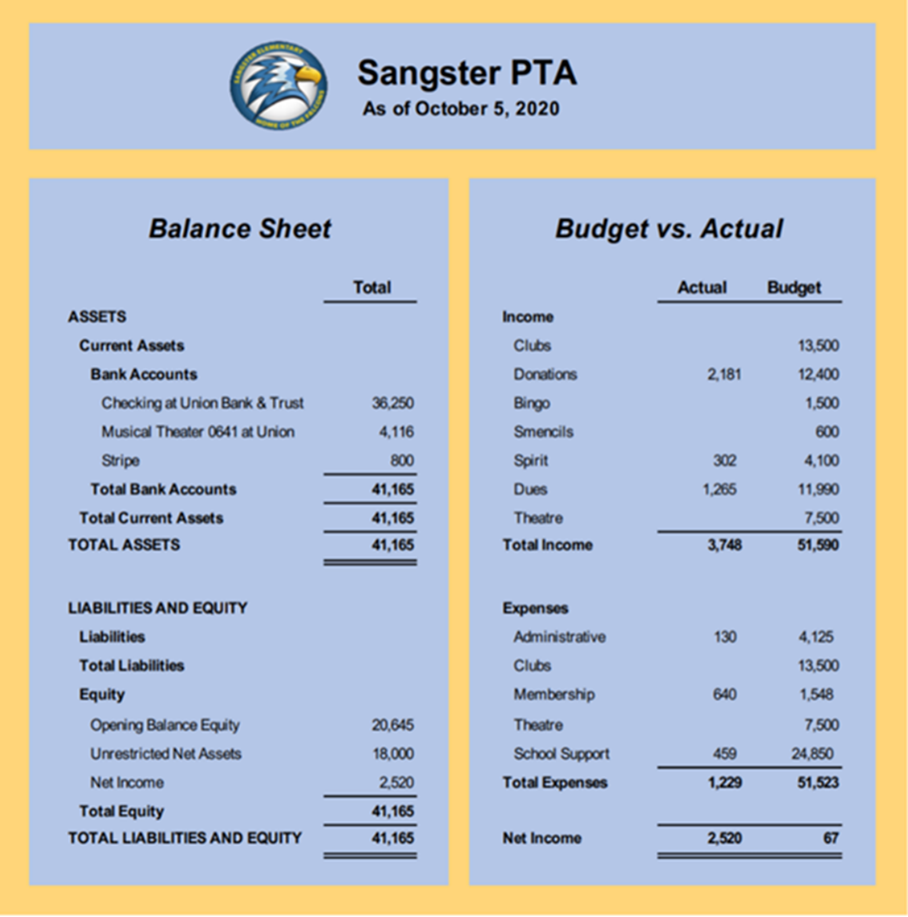 $5,000 in revenue from October Auction. Possible -$8500 from decreased price of membership along with fewer people joining (149members to date vs 229 last year). Approved with majority vote of 19 ayes in ChatAudit: Tammy MoffitCompleted audit can be viewed on MemberHub: https://sangster.memberhub.com/flies.Approved with majority vote of 19 ayes in Chat.Upcoming Dates:	11/ 23- 1st and 2nd grade materials pick-up from 3:30-5:30	11/24- Nominations close for FCPS Employee Awards 	11/25-11/27- No School for Thanksgiving HolidayCommittee Reports:Fundraising: Jackie Fant/Sara Hanni	Auction - $5000 in Revenue	Restaurant nights: December 15th at Panera in SpringfieldHospitality: Rai Rasouli/Denise Siderys	60 Thanksgiving Pies ordered for Teachers and StaffReflections: Cherilyn McCall	4 Sangster winners. The three 1st place winners will go on to the next levelRock Garden Update: Karen HorvathInstallation coming soon. Labor and materials donated by Mr Horvath and his company.Falcon Missions: Karen HorvathThank you, Kimberly Vega for piloting this fundraiser. The new leader will be Sara Ahmad.Sangster RULER Social-emotional program: Maggie Wilkerson and Meghan BucklesVisit the Counselors website to learn more about how to implement RULER, the development of emotional intelligence, at home. https://sites.google.com/view/sangster-es-counselors/parents-home-page?authuser=0Questions and Comments:-Boxtops have gone virtual. -Volunteers are always welcome. Email volunteers@sangsterpta.org if you would like to be contacted when we have opportunities coming up!Next Meeting is scheduled for December 10th @ 7pm via ZoomMeeting Adjourned at 8:08pm